2022 YILINDA GERÇEKLEŞTİRİLECEK ÇEVRE EĞİTİM ETKİNLİKLERİ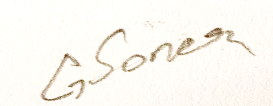 Aktivite Adı ve KategorisiHedef Grup Ve YeriAktivitenin Amacı Ve İçeriğiPlanlanan TarihName And Category Of The ActivityTarget Group And PlaceAim And Content Of The ActivityDate Of The Activity1Çevre Günü Etkinlikleri Ve Plaj AçılışıYöre Halkı, Öğrenciler Ve Diğer KatılımcılarPlaj açılışı yapmak, Çevre günü kutlaması düzenlemekHaziran 20221Environmental and human photograph exhibitionLocal people, Students and others who wish to attendThe beaches will be opened along with celebration for enviroment dayJune 20222Çevre Bilinçlendirme EğitimiYöre Halkı, Öğrenciler Ve Diğer KatılımcılarÇevrenin Önemi ve Hayatımızdaki Yerinin AnlatılmasıHaziran 20222Environmental protection and information Projectprinted presentationLocal people, Students and others who wish to attendThe importance of the envronment and Explanation of the place in our livesJune 20223Plaj TemizliğiYöre Halkı, Öğrenciler Ve Diğer KatılımcılarDeniz Temizliğinin Önemi ve Deniz Canlılarına olan Etkilerinin AnlatılmasıTemmuz 20223Picture and composition competition about environment cleaningLocal people, Students and others who wish to attendThe importance of the cleanliness of the seaJuly 20224Geri Dönüşümün ÖnemiYöre Halkı, Öğrenciler Ve Diğer KatılımcılarGeri Dönüşümün Çevreye ve İklime Öneminin AnlatılmasıTemmuz 20224Seminar on global warming and its effectsLocal people, Students and others who wish to attendExplainning the importance of recyclingJuly 20225Mavi Bayrak Tanıtıcı Broşür Hazırlanması Ve DağıtılmasıKonaklama Misafirleri Ve Plaj SakinleriMavi Bayrak TanıtımıAğustos – Eylül 20225Blue Flag Clander needs to be doneHotel Guests, Beach GuestsBlue Flag PresentationAugust – September 2022 ETKİNLİKLERİN HİTAP ETTİĞİ BÖLGE(REGION OF ACTIVITES): SEFERİHİSARETKİNLİKLERİ ORGANİZE EDEN BELEDİYE-DERNEK VEYA İŞLETME(ACTIVIES ORGANIZED BY): SEFERİHİSAR BELEDİYESİCONTACT İNFO:+90 444 7 743